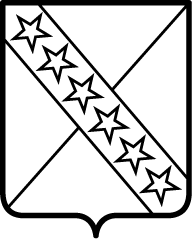 П О С Т А Н О В Л Е Н И ЕАДМИНИСТРАЦИИ ПРИАЗОВСКОГО СЕЛЬСКОГО ПОСЕЛЕНИЯ      ПРИМОРСКО-АХТАРСКОГО РАЙОНА от 8 ноября 2023 года 								          № 161станица ПриазовскаяО внесении изменений в постановление администрации Приазовского сельского поселения Приморско-Ахтарского района от 07.05.2018    № 79 «Об утверждении Порядка сообщения лицами, замещающими муниципальные должности, и муниципальными служащими администрации Приазовского сельского поселения Приморско-Ахтарского района, о получении подарка в связи с протокольными мероприятиями, служебными командировками и другими официальными мероприятиями, сдачи и оценки подарка, реализации (выкупа) и зачисления средств, вырученных от его реализации»В соответствии с Федеральным закон от 25 декабря 2008 года № 273-ФЗ «О противодействии коррупции», постановлением Правительства Российской Федерации от 9 января 2014 года № 10  «О порядке сообщения отдельными категориями лиц о получении подарка в связи с протокольными мероприятиями, служебными командировками и другими официальными мероприятиями, участие в которых связано с исполнением ими служебных (должностных) обязанностей, сдачи и оценки подарка, реализации (выкупа) и зачисления средств, вырученных от его реализации», администрация   Приазовского      сельского      поселения       Приморско-Ахтарского района   п о с т а н о в л я е т:        1.Пункт 2  Порядка сообщения лицами, замещающими муниципальные должности, и муниципальными служащими администрации Приазовского сельского поселения Приморско-Ахтарского района, о получении подарка в связи с протокольными мероприятиями, служебными командировками и другими официальными мероприятиями, сдачи и оценки подарка, реализации (выкупа) и зачисления средств, вырученных от его реализации изложить в следующей редакции:        « 2. Для целей настоящего Положения используются следующие понятия: «подарок, полученный в связи с протокольными мероприятиями, служебными командировками и другими официальными мероприятиями» - подарок, полученный лицами,  замещающими муниципальные должности, и муниципальными служащими администрации Приазовского сельского поселения Приморско-Ахтарского района  от физических (юридических) лиц, которые осуществляют дарение исходя из должностного положения одаряемого или исполнения им служебных (должностных) обязанностей, за исключением канцелярских принадлежностей, которые в рамках протокольных мероприятий, служебных командировок и других официальных мероприятий предоставлены каждому участнику указанных мероприятий в целях исполнения им своих служебных (должностных) обязанностей, цветов и ценных подарков, которые вручены в качестве поощрения (награды);«получение подарка в связи с протокольными мероприятиями, служебными командировками и другими официальными мероприятиями, участие в которых связано с исполнением служебных (должностных) обязанностей» - получение лицом, замещающим муниципальные должности, и муниципальными служащими администрации Приазовского сельского поселения Приморско-Ахтарского района лично или через посредника от физических (юридических) лиц подарка в рамках осуществления деятельности, предусмотренной должностным регламентом (должностной инструкцией), а также в связи с исполнением служебных (должностных) обязанностей в случаях, установленных федеральными законами и иными нормативными актами, определяющими особенности правового положения и специфику профессиональной служебной и трудовой деятельности указанных лиц.».      2. Разместить настоящее постановление  на официальном Интернет - сайте администрации Приазовского сельского поселения Приморско-Ахтарского района.       3. Контроль за выполнением настоящего постановления оставляю за собой.       4. Постановление вступает в силу со дня его официального обнародования.Глава Приазовского сельского поселения Приморско-Ахтарского района                                                    М.А. Нещадим